THE SOLTIS CENTER FOR RESEARCH AND EDUCATION IN COSTA RICA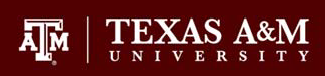 San Isidro de Penas Blancas Apdo 80-4417 FortunaSan Carlos, Costa Rica Tel +979.862.7934 (USA)Tel +506.2461.9890 (Costa Rica)DAY VISITOR RESERVATION FORMDAY VISITOR RESERVATION FORMDAY VISITOR RESERVATION FORMDAY VISITOR RESERVATION FORMDAY VISITOR RESERVATION FORMDAY VISITOR RESERVATION FORMPERSONAL INFORMATION (All information is Confidential)PERSONAL INFORMATION (All information is Confidential)PERSONAL INFORMATION (All information is Confidential)PERSONAL INFORMATION (All information is Confidential)PERSONAL INFORMATION (All information is Confidential)PERSONAL INFORMATION (All information is Confidential)NAMENAMENAMELAST NAMELAST NAMELAST NAMEINSTITUTIONINSTITUTIONINSTITUTIONCOLLEGE/DEPTCOLLEGE/DEPTCOLLEGE/DEPTCITIZENSHIPCITIZENSHIPCITIZENSHIPPASSPORT No.PASSPORT No.PASSPORT No.COMPLETE MAILING ADDRESSCOMPLETE MAILING ADDRESSCOMPLETE MAILING ADDRESSCOMPLETE MAILING ADDRESSCOMPLETE MAILING ADDRESSCOMPLETE MAILING ADDRESSSTREET / AVENUE / APARTMEMTSTREET / AVENUE / APARTMEMTSTREET / AVENUE / APARTMEMTSTREET / AVENUE / APARTMEMTSTREET / AVENUE / APARTMEMTSTREET / AVENUE / APARTMEMTCOUNTRYSTATESTATEPOSTAL CODEPOSTAL CODETELEPHONEFAXEMAILEMAILEMAILEMAILEMAILRESERVATION INFORMATIONRESERVATION INFORMATIONRESERVATION INFORMATIONRESERVATION INFORMATIONRESERVATION INFORMATIONRESERVATION INFORMATIONDATE OF ARRIVAL: (mm/dd/yyyy)DATE OF ARRIVAL: (mm/dd/yyyy)DATE OF ARRIVAL: (mm/dd/yyyy)TIME: (hh:mm)TIME: (hh:mm)TIME: (hh:mm)TOTAL PARTICIPANTS (       )TOTAL PARTICIPANTS (       )ADUTLS (        )ADUTLS (        )CHILDREN (      ) (under 12 years old)CHILDREN (      ) (under 12 years old)FOOD SERVICEBREAKFAST (   )BREAKFAST (   )LUNCH (   )LUNCH (   )DINNER (   )CHOOSE YOUR DAY ACTIVITYNatural history and waterfall hike (   )Natural history and waterfall hike (   )Night tour (start at 7:00 pm)           (   )Night tour (start at 7:00 pm)           (   )Birding (start at 5:45 am)(   )MEAL SPECIAL NEEDS / ALLERGIESMEAL SPECIAL NEEDS / ALLERGIESMEAL SPECIAL NEEDS / ALLERGIESMEAL SPECIAL NEEDS / ALLERGIESMEAL SPECIAL NEEDS / ALLERGIESMEAL SPECIAL NEEDS / ALLERGIESDAY ACTIVITY INFORMATIONDAY ACTIVITY INFORMATIONDAY ACTIVITY INFORMATIONDAY ACTIVITY INFORMATIONDAY ACTIVITY INFORMATIONDAY ACTIVITY INFORMATIONNatural history and waterfall hikeIn this hike, the fundamental of rainforest ecology is explained, enhancing the fragile interactions among all the taxonomic groups living in this ecosystem. Be ready for rough trails. Estimated time 3- 4 h.In this hike, the fundamental of rainforest ecology is explained, enhancing the fragile interactions among all the taxonomic groups living in this ecosystem. Be ready for rough trails. Estimated time 3- 4 h.In this hike, the fundamental of rainforest ecology is explained, enhancing the fragile interactions among all the taxonomic groups living in this ecosystem. Be ready for rough trails. Estimated time 3- 4 h.In this hike, the fundamental of rainforest ecology is explained, enhancing the fragile interactions among all the taxonomic groups living in this ecosystem. Be ready for rough trails. Estimated time 3- 4 h.In this hike, the fundamental of rainforest ecology is explained, enhancing the fragile interactions among all the taxonomic groups living in this ecosystem. Be ready for rough trails. Estimated time 3- 4 h.Night tour (start at 7:00 pm)  Discover the night life is the rainforest. In a short distance walk through our universal trail to end in the frog sanctuary, the chances of finding individuals of the more than 94 herpetofauna found in the Soltis Center, among them the easily to find red eyes tree frogs and eyelash vipers. Estimated time 2- 3 h.Discover the night life is the rainforest. In a short distance walk through our universal trail to end in the frog sanctuary, the chances of finding individuals of the more than 94 herpetofauna found in the Soltis Center, among them the easily to find red eyes tree frogs and eyelash vipers. Estimated time 2- 3 h.Discover the night life is the rainforest. In a short distance walk through our universal trail to end in the frog sanctuary, the chances of finding individuals of the more than 94 herpetofauna found in the Soltis Center, among them the easily to find red eyes tree frogs and eyelash vipers. Estimated time 2- 3 h.Discover the night life is the rainforest. In a short distance walk through our universal trail to end in the frog sanctuary, the chances of finding individuals of the more than 94 herpetofauna found in the Soltis Center, among them the easily to find red eyes tree frogs and eyelash vipers. Estimated time 2- 3 h.Discover the night life is the rainforest. In a short distance walk through our universal trail to end in the frog sanctuary, the chances of finding individuals of the more than 94 herpetofauna found in the Soltis Center, among them the easily to find red eyes tree frogs and eyelash vipers. Estimated time 2- 3 h.Birding (start at 5:45 am)More than 350 different birds have been reported at Soltis. In a short hike, starting in the gardens, be amazed by the toucans, hummingbirds, tanagers, parrots and more. Estimated time 2 -3hMore than 350 different birds have been reported at Soltis. In a short hike, starting in the gardens, be amazed by the toucans, hummingbirds, tanagers, parrots and more. Estimated time 2 -3hMore than 350 different birds have been reported at Soltis. In a short hike, starting in the gardens, be amazed by the toucans, hummingbirds, tanagers, parrots and more. Estimated time 2 -3hMore than 350 different birds have been reported at Soltis. In a short hike, starting in the gardens, be amazed by the toucans, hummingbirds, tanagers, parrots and more. Estimated time 2 -3hMore than 350 different birds have been reported at Soltis. In a short hike, starting in the gardens, be amazed by the toucans, hummingbirds, tanagers, parrots and more. Estimated time 2 -3hTOURS INCLUDESTOURS INCLUDESTOURS INCLUDESTOURS INCLUDESTOURS INCLUDESTOURS INCLUDESThe fee includes access to the forests, use of the facilities, a half-day guided tourMeals are not included in the entrance fee and is to be charged separatelyTransportation to and from the Center is not includedOnly hiking boots or hiking shoes are allowed to walk into the forestUpon arriving the Center, visitor must fill out and sign a waiverBring your camara, binoculars, insect repellent, raincoat or umbrella, boots/hiking shoesThe fee includes access to the forests, use of the facilities, a half-day guided tourMeals are not included in the entrance fee and is to be charged separatelyTransportation to and from the Center is not includedOnly hiking boots or hiking shoes are allowed to walk into the forestUpon arriving the Center, visitor must fill out and sign a waiverBring your camara, binoculars, insect repellent, raincoat or umbrella, boots/hiking shoesThe fee includes access to the forests, use of the facilities, a half-day guided tourMeals are not included in the entrance fee and is to be charged separatelyTransportation to and from the Center is not includedOnly hiking boots or hiking shoes are allowed to walk into the forestUpon arriving the Center, visitor must fill out and sign a waiverBring your camara, binoculars, insect repellent, raincoat or umbrella, boots/hiking shoesThe fee includes access to the forests, use of the facilities, a half-day guided tourMeals are not included in the entrance fee and is to be charged separatelyTransportation to and from the Center is not includedOnly hiking boots or hiking shoes are allowed to walk into the forestUpon arriving the Center, visitor must fill out and sign a waiverBring your camara, binoculars, insect repellent, raincoat or umbrella, boots/hiking shoesThe fee includes access to the forests, use of the facilities, a half-day guided tourMeals are not included in the entrance fee and is to be charged separatelyTransportation to and from the Center is not includedOnly hiking boots or hiking shoes are allowed to walk into the forestUpon arriving the Center, visitor must fill out and sign a waiverBring your camara, binoculars, insect repellent, raincoat or umbrella, boots/hiking shoesThe fee includes access to the forests, use of the facilities, a half-day guided tourMeals are not included in the entrance fee and is to be charged separatelyTransportation to and from the Center is not includedOnly hiking boots or hiking shoes are allowed to walk into the forestUpon arriving the Center, visitor must fill out and sign a waiverBring your camara, binoculars, insect repellent, raincoat or umbrella, boots/hiking shoes